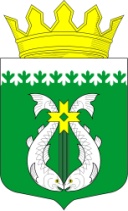                                       РОССИЙСКАЯ ФЕДЕРАЦИЯ РЕСПУБЛИКА  КАРЕЛИЯСОВЕТ ДЕПУТАТОВ МУНИЦИПАЛЬНОГО ОБРАЗОВАНИЯ «СУОЯРВСКИЙ РАЙОН»XXV сессия                                                                                               IV созывРЕШЕНИЕ29 октября 2020 г.                                                                                        № 234 О состоянии законности и правопорядка на территории Суоярвского района за первое полугодие 2020 годаЗаслушав информацию о состоянии законности и правопорядка на территории Суоярвского района за первое полугодие 2020 года, Совет депутатов муниципального образования «Суоярвский район» РЕШИЛ:Информацию о состоянии законности и правопорядка на территории Суоярвского района за первое полугодие 2020 года принять к сведению.Заместитель председателя Совета депутатов МО «Суоярвский район»                                                                   Н.В. Неборская 